Publicado en México el 21/07/2021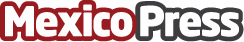 Pymes buscan nuevas alternativas ante la falta de financiamiento: Serfimex CapitalEn su ultimo reporte Banco de México expone que durante el primer trimestre de este año 66.7 % de las empresas, con de más de 100 empleados recibieron financiamiento por parte de sus proveedores. Uno de los principales y en el que todos los empresarios coinciden, es la atracción de clientes seguido de cerca por la falta de flujos de financiamiento. Este panorama los ha forzado a financiar con recursos propios mediante crédito a sus compradores, con la finalidad de concretar la ventaDatos de contacto:Joe Richaud5591980386Nota de prensa publicada en: https://www.mexicopress.com.mx/pymes-buscan-nuevas-alternativas-ante-la-falta Categorías: Finanzas Emprendedores Logística Ciudad de México Otras Industrias http://www.mexicopress.com.mx